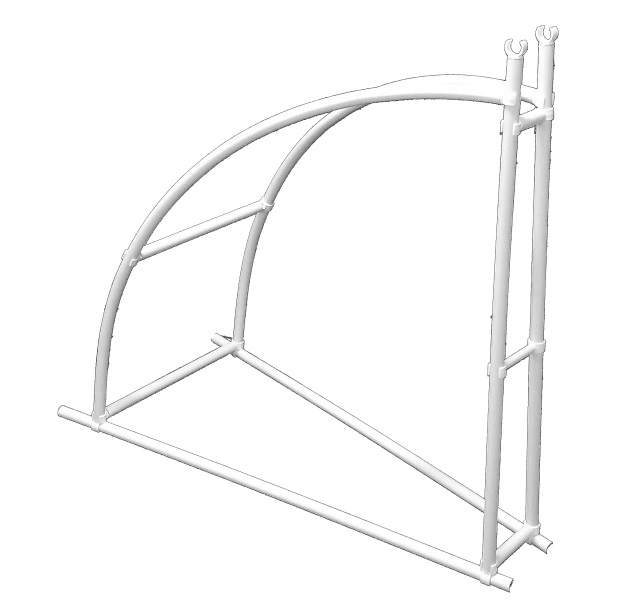 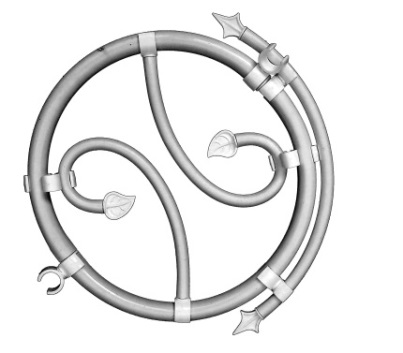 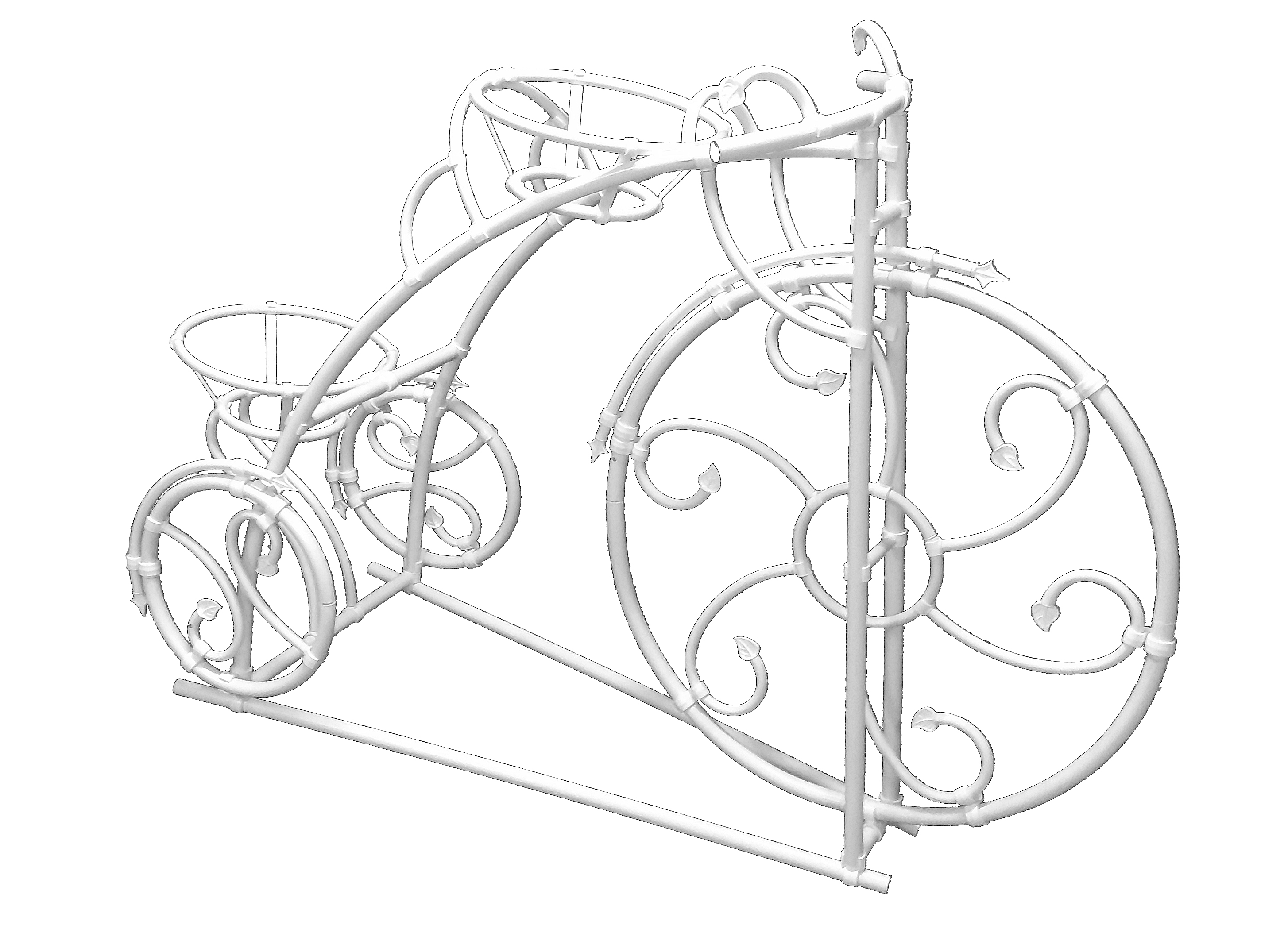 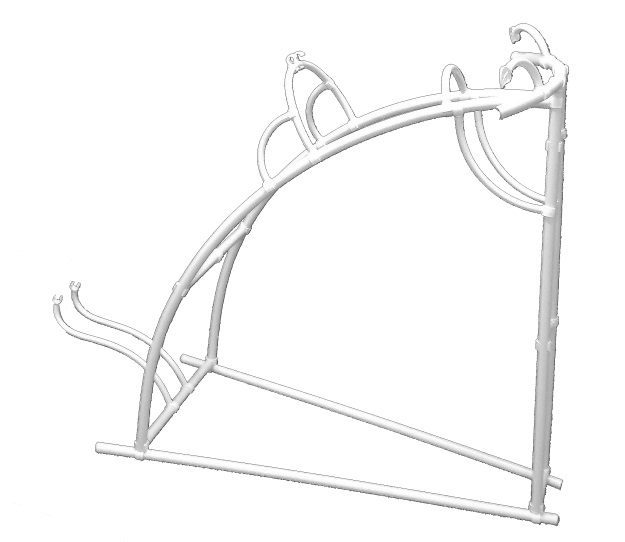 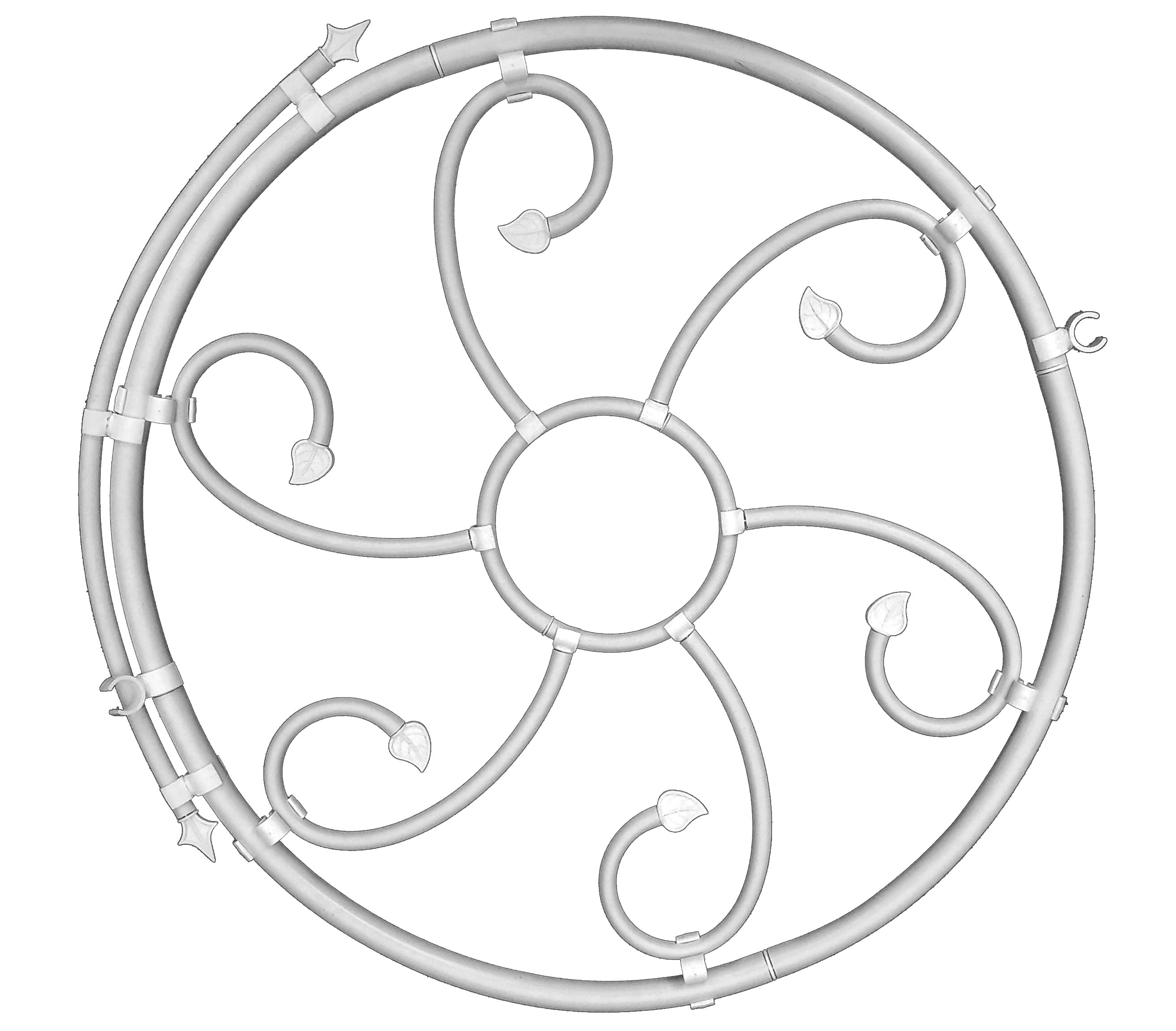 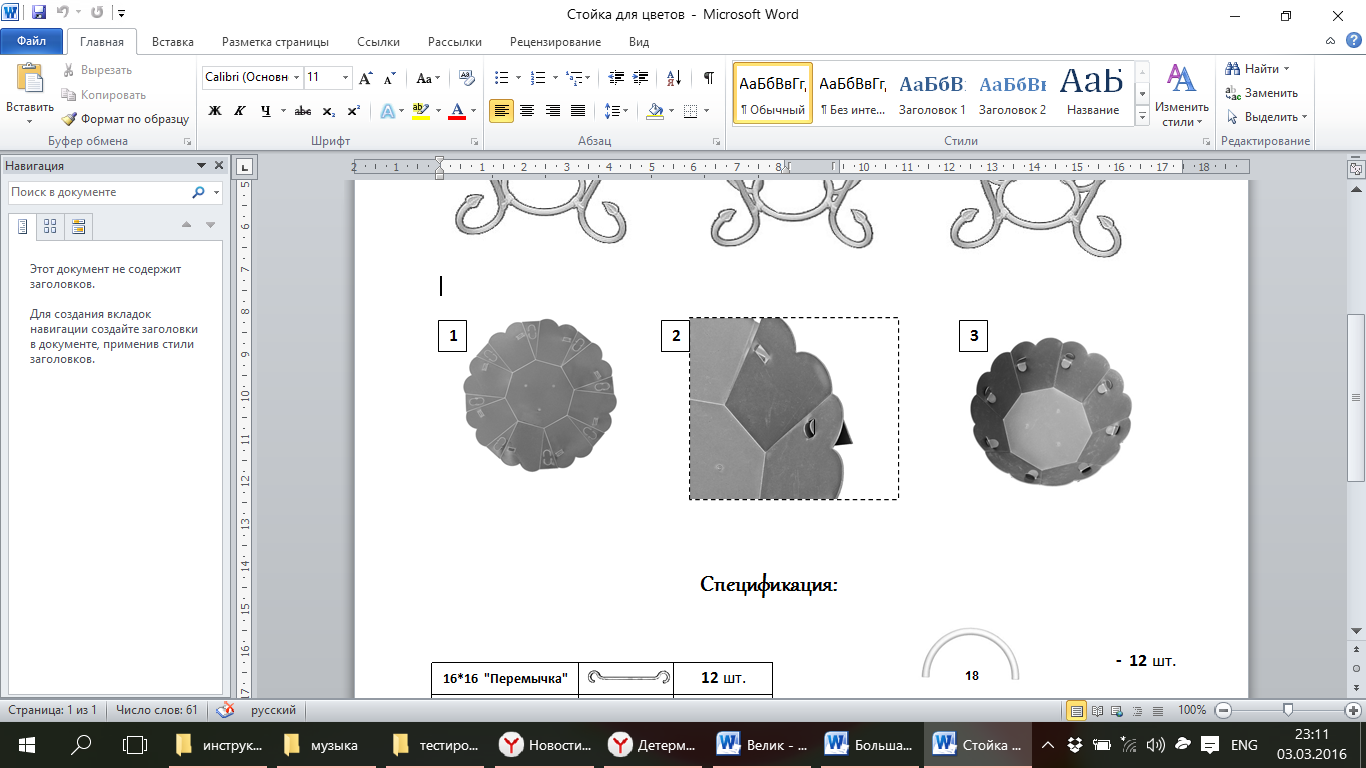 Защелки: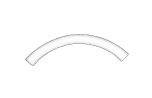                                                                             -  2  шт.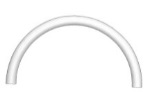                                                                       -  6 шт.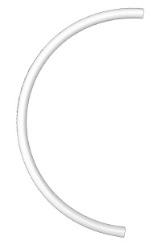                                                                       -  5 шт.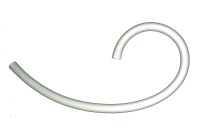                                                                       -  6 шт.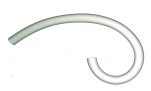                                                                       -  4 шт.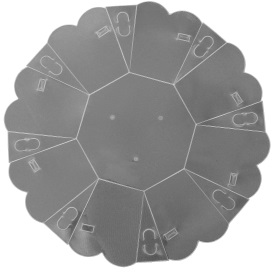                                                                       -  2 шт.Элементы:                    -   1  шт.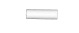                                    -   1  шт.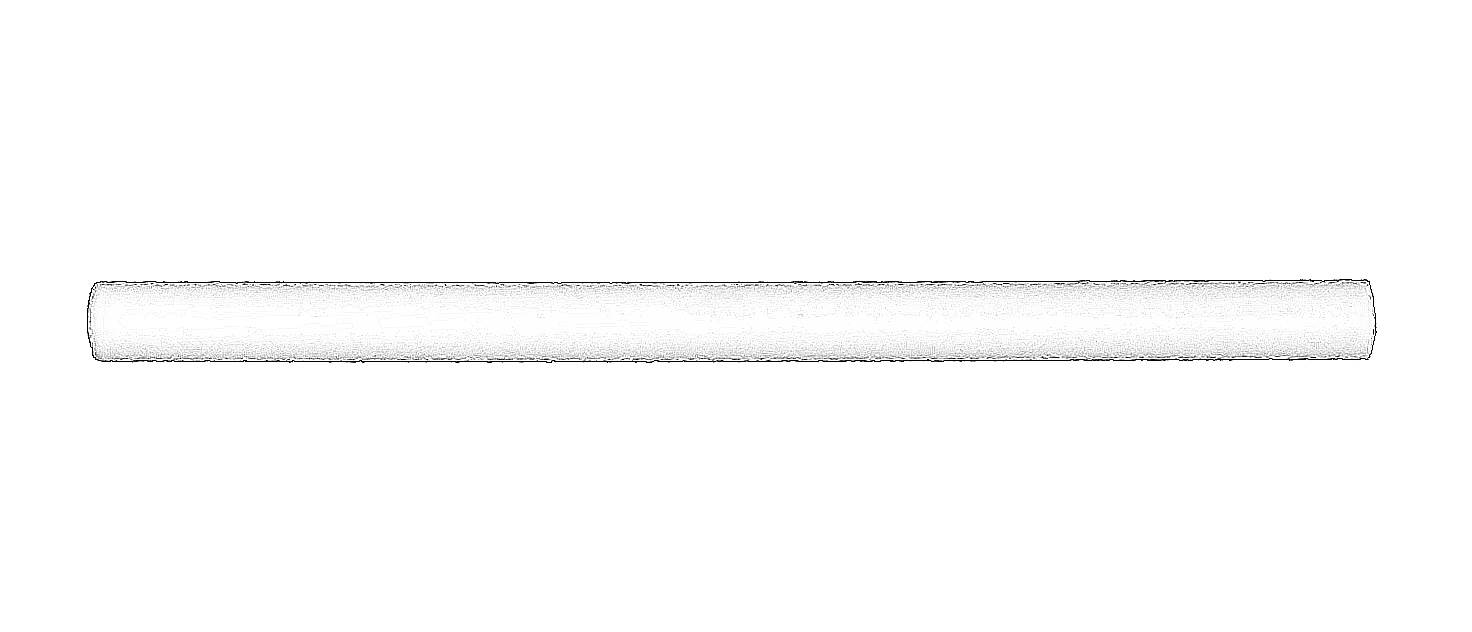 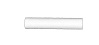                                    -   1  шт.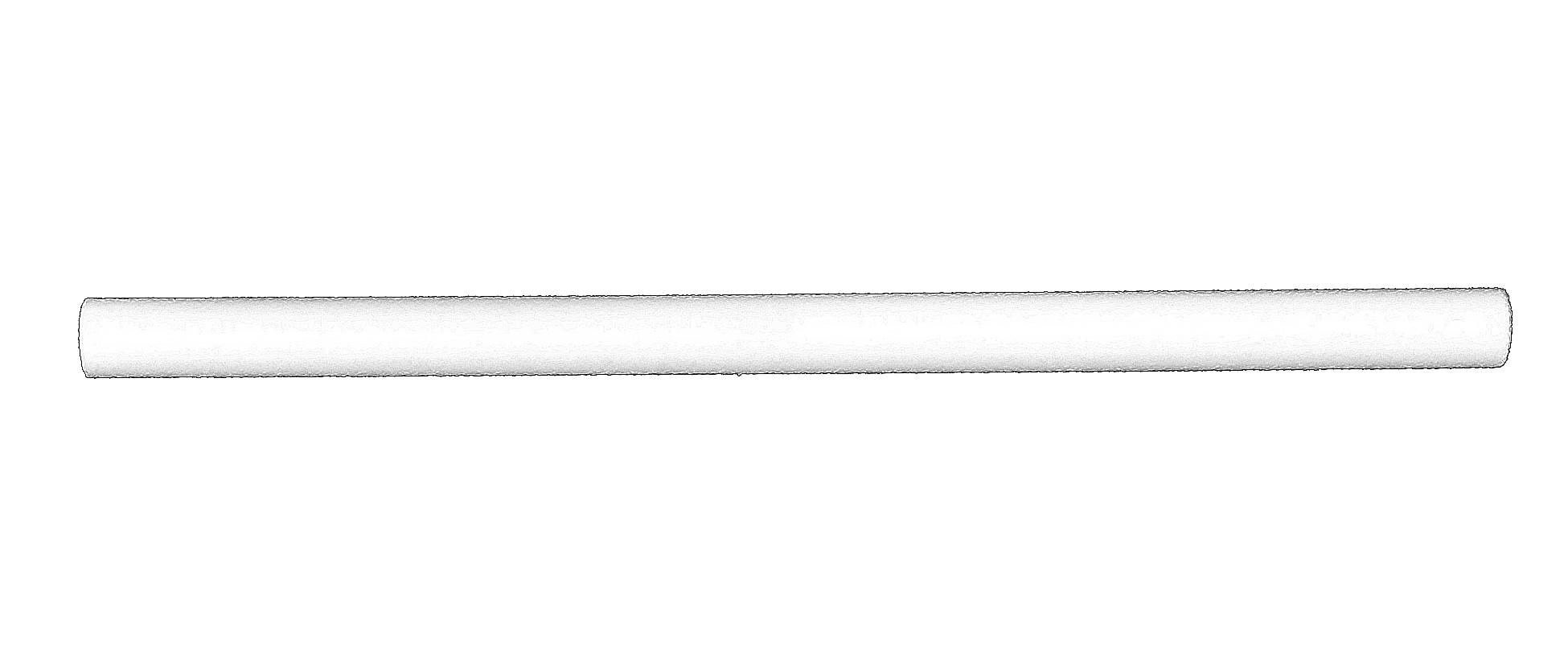                                                                                  -   1  шт.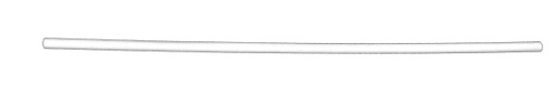                                                                                  -   1  шт.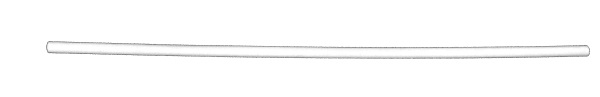                                                                                  -   2  шт.                                                                                 -   2  шт.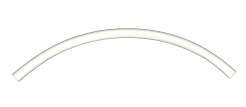                                                                                  -   5  шт.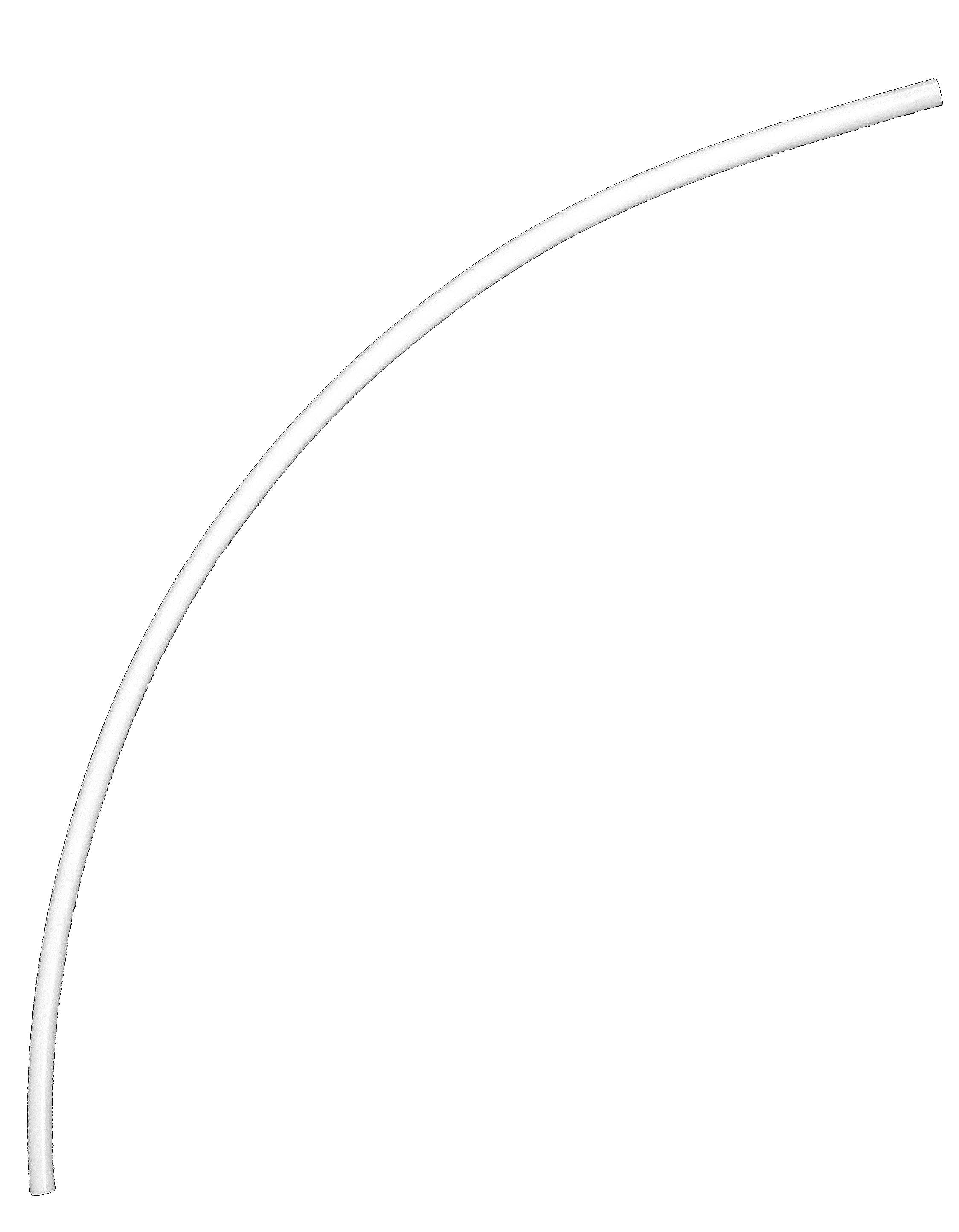                                                                                  -   2  шт.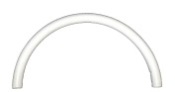                                                                                  -   4  шт.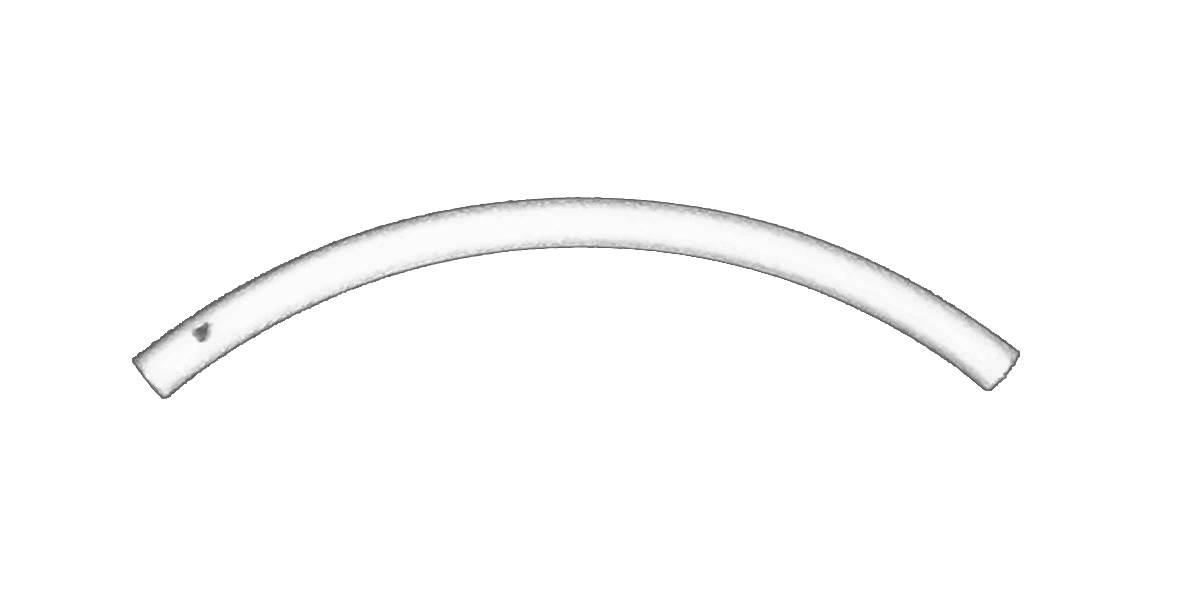                                                                                  -   2  шт.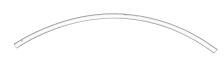                                                                                  -   1  шт.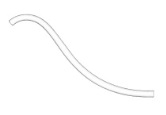                                                                                  -   2  шт.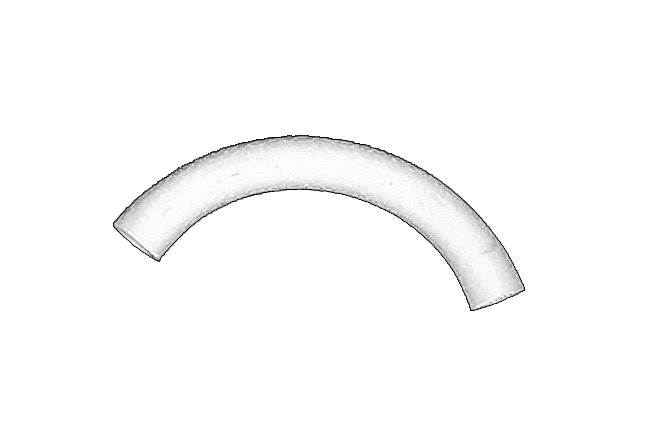                                                                                  -   2  шт.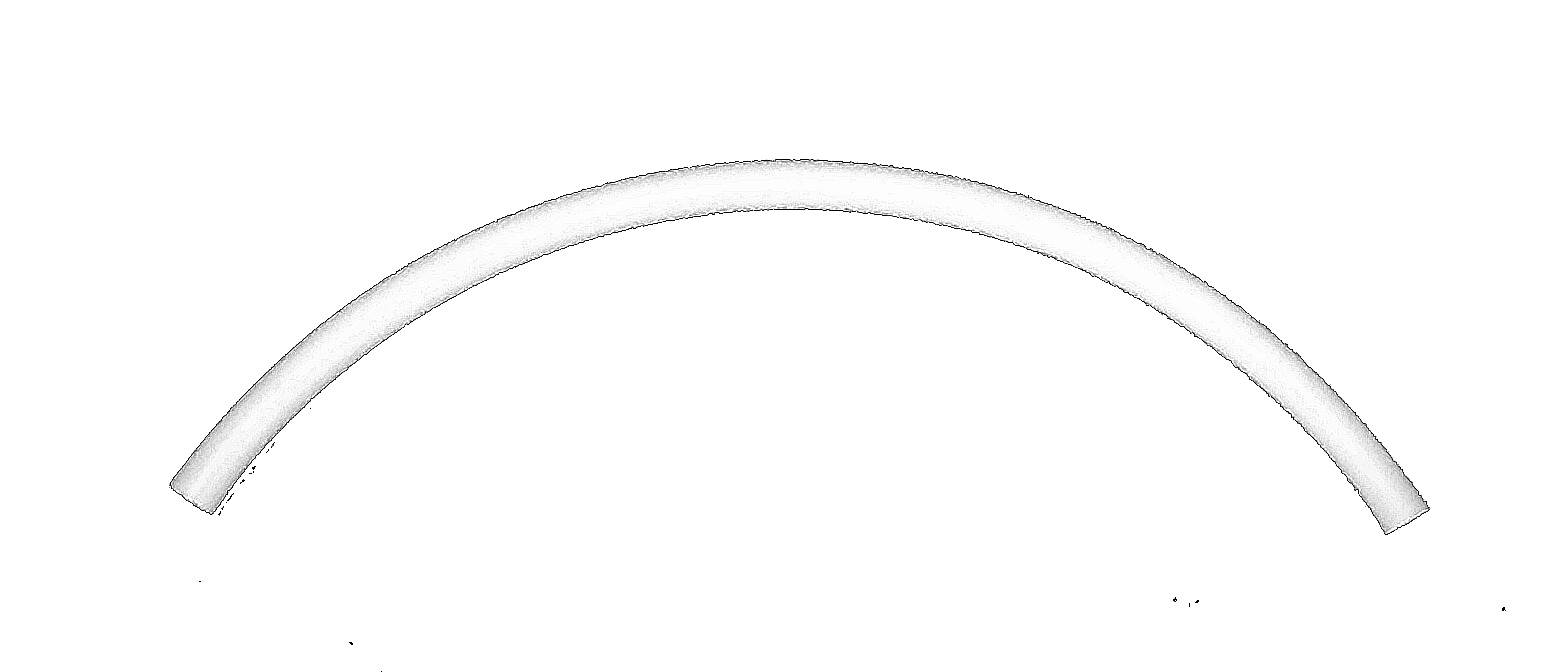                                                                                  -   2  шт.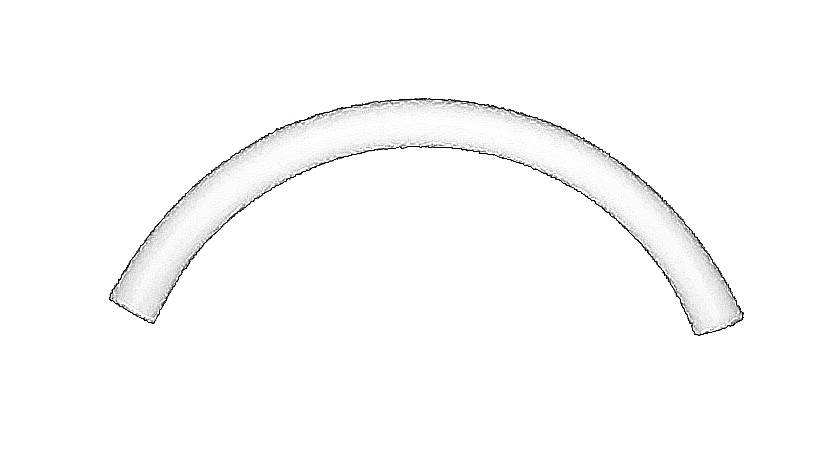                                                                                  -   1  шт.16*16 "S"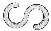 1 шт.16*25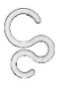 18 шт.16*16  "Перемычка"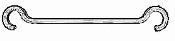 8 шт.Пика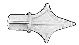 6 шт.Листок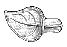 12 шт.Соед.  Прям. 25 №4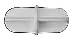 8 шт.Соед. Крив. 16. №1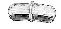 10 шт.Концевик  16 - 16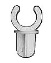 10 шт.Концевик  25 - 16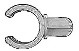 20 шт.Концевик  25 - 25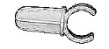 16 шт.Пробка 25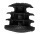 6 шт.Переход 25*25 крест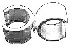 6 шт.